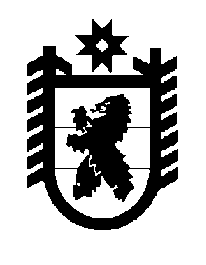 Российская Федерация Республика Карелия    ПРАВИТЕЛЬСТВО РЕСПУБЛИКИ КАРЕЛИЯРАСПОРЯЖЕНИЕ                                от  29 октября 2015 года № 668р-Пг. Петрозаводск Внести в пункт 1 распоряжения Правительства Республики Карелия от 13 октября 2011 года № 585р-П  (Собрание законодательства Республики Карелия, 2011, № 10, ст. 1670; № 11, ст. 1933; 2012, № 6, ст. 1184; 2013, № 11, ст. 2121; 2014, № 9, ст. 1710) изменение, изложив его в следующей редакции: «1. Предоставить государственные гарантии Республики Карелия в валюте Российской Федерации в обеспечение исполнения обязательств открытого акционерного общества «Петрозаводские коммунальные                    системы – Водоканал» по возврату кредитов, предоставленных Северной экологической финансовой корпорацией (НЕФКО) и Северным инвестиционным банком (СИБ) на реализацию инвестиционного проекта  «Комплексная реконструкция водопроводных и канализационных сооружений в г. Петрозаводске Республики Карелия»,в 2012 году – в объеме 193800000 (сто девяносто три миллиона восемьсот тысяч) рублей на срок до 31 декабря 2022 года;в 2013 году – в объеме 14040000 (четырнадцать миллионов сорок тысяч) рублей на срок до 1 января 2023 года;в 2014 году – в объеме 21120000 (двадцать один миллион сто двадцать тысяч) рублей на срок до 1 января 2024 года;в 2015 году – в объеме 92470000 (девяносто два миллиона четыреста семьдесят тысяч) рублей на срок до 1 января 2023 года;в 2016 году – в объеме  206570000 (двести шесть миллионов пятьсот семьдесят тысяч) рублей на срок до 1 января 2024 года, на следующих условиях:государственные гарантии Республики Карелия не обеспечивают исполнение обязательств принципала по уплате неустоек (штрафов и пеней) и иных платежей;Республика Карелия несет субсидиарную ответственность по государственным гарантиям Республики Карелия;государственные гарантии Республики Карелия предоставляются с правом требования гаранта к принципалу о возмещении сумм, уплаченных гарантом бенефициару по государственной гарантии.Предел обязательств по государственным гарантиям Республики Карелия ограничивается суммой в размере 528000000 (пятьсот двадцать восемь миллионов) рублей.».           ГлаваРеспублики  Карелия                                                              А.П. Худилайнен